Our Council 	Narromine Shire Council covers an area of 5264 km2 and has a population of approximately 6444 in the rural townships of Narromine, Trangie and Tomingley and the surrounding rural areas. Narromine is located 40km from the regional city of Dubbo.The identities and values of Narromine Shire have been shaped by the culture of the Wiradjuri People, early farmers and by our strong aviation and sporting history. Today, the Shire has a significant farming based industry that contributes nationally.Our ValuesThis position requires commitment to the Council’s values and behaviours being accountability; pride; teamwork; creativity and innovation; trust and respect; and communication. Primary purpose of the positionThe position sits in the regulatory services area and is responsible to act as the primary point of contact for all customers seeking to do business with Council. The position will provide administrative support for Council’s Planning, Regulatory and Ranger Services. The position will also provide administrative assistance to the Director of Community and Economic Development when needed. The position will also provide information, to issue and receive standards forms, take and action customer requests through Council’s Customer Request Management Program. Key challengesEnsure all relevant reporting and acquittals occurs in accordance with Council and Government agencies requirements.Provide executive level assistance to the Director and Managers as requiredProvide the first point of Customer Service to the Council’s Administrative building. Key internal relationshipsDelegations of Authority•	Authorise expenditure within designated budget up to approved levelEssential requirements•	Certificate III in Business Administration or Equivalent•	Demonstrated experience of not less than 2 years in an administrative role •	Basic knowledge and skills in statutory legislation relating to the Health Building and   Planning areas•	Proven ability to work cooperatively in a sensitive and confidential environment •	Excellent customer service skills. •	Advanced computer skills. •	Ability to work in a team environment.  •	Demonstrated written and oral communication skills.•	Ability to work with minimal supervision. •	Class C Drivers Licence. •	WHS construction induction (White) card. AcknowledgementI have read and understood the contents of this position description and accept the following:This position description is not to be considered as a complete list of responsibilities and that other duties may be required consistent with my grade/classification from time to time.My position is dynamic and that continuing development, change and improvement of processes, practices, knowledge, skills, values and behaviours is expected by Narromine Shire Council.My position will develop over time and this position description will facilitate this development as a ‘living document’ that I will actively invest in.____________________________________			_______________________Signed 	Employee					Date____________________________________			_______________________Signed	Supervisor					DateCapabilities for the roleBelow is the full list of capabilities and the level required for this position. The capabilities in bold are the focus capabilities for this position. Refer to the next section for further information about the focus capabilitiesFocus capabilitiesThe focus capabilities for the position are those judged to be most important at the time of recruiting to the position. That is, the ones that must be met at least at satisfactory level for a candidate to be suitable for appointment.Position Description Executive Assistant Planning and Regulatory Services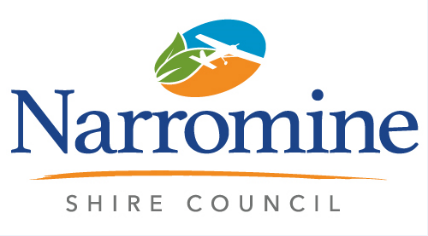 Department General Managers DepartmentLocation  NarromineClassification/Grade/Band Grade 9Reports toExecutive Manager Health Building and Environmental ServicesDate of ApprovalOctober 2019Functional AreaKey AccountabilitiesPlanning and Regulatory Services Research and draft standard and non-standard reports and correspondence as required.Ensure that all applicable reporting (weekly, monthly, annually) to Government Agencies is undertaken in accordance with the agencies requirements.Preparation of approval and/or certificates documentations for the regulatory and planning section including and administrative support needed.Manage EMHBES appointment and inspection calendar to ensure effective and efficient service to Council’s customers and the communityCustomer ServiceEnsure all customers are addressed in a professional and courteous manner and actions taken are recorded in Council's CRM system.Ensure that the customer service area is maintained in such a way as to project to the public a professional image.WhoWhy	InternalExecutive Manager Health Building and Environmental ServicesManager PlanningThe Executive Assistant has an effective working relationship with the Managers and is responsive to their requests providing timely administrative support. The EA will respond to general requests from the public where possible.Director Community and Economic Development and Manager PlanningThe Executive Assistant has an effective working relationship with the Director and Manager and is responsive to their requests providing timely administrative support.ExternalGovernment AgenciesThe Executive Assistant has professional relationships with those government agencies necessary for the work of Council.Applicants/ClientsThe Executive Assistant has professional relationships with Councils applicants/clients.Local Government Capability FrameworkLocal Government Capability FrameworkLocal Government Capability FrameworkCapability GroupCapability NameLevel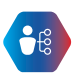 Personal attributesManage SelfFoundationalPersonal attributesDisplay Resilience and AdaptabilityIntermediatePersonal attributesAct with IntegrityFoundationalPersonal attributesDemonstrate AccountabilityFoundational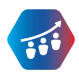 RelationshipsCommunicate and EngageIntermediateRelationshipsCommunity and Customer FocusIntermediateRelationshipsWork CollaborativelyFoundationalRelationshipsInfluence and NegotiateFoundational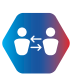 ResultsPlan and PrioritiseIntermediateResultsThink and Solve ProblemsIntermediateResultsCreate and InnovateFoundationalResultsDeliver ResultsIntermediate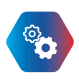 ResourcesFinanceFoundationalResourcesAssets and ToolsFoundationalResourcesTechnology and InformationIntermediateResourcesProcurement and ContractsFoundationalLocal Government Capability FrameworkLocal Government Capability FrameworkLocal Government Capability FrameworkGroup and CapabilityLevelBehavioural IndicatorsPersonal Attributes
Display Resilience and AdaptabilityIntermediateAdapts quickly to changed priorities and organisational settingsWelcomes new ideas and ways of workingStays calm and focused in difficult situationsPerseveres through challengesOffers own opinion and raises challenging issuesRelationships
Community and Customer FocusIntermediateIdentifies and responds quickly to customer needsDemonstrates a thorough knowledge of services providedPuts the customer and community at the heart of work activitiesTakes responsibility for resolving customer issues and needsResults
Plan and PrioritiseIntermediateParticipates constructively in unit planning and goal settingHelps plan and allocate work tasks in line with team/project objectivesChecks progress against schedulesIdentifies and escalates issues impacting on ability to meet schedulesProvides feedback to inform future planning and work schedulesResources
Technology and InformationIntermediateShows confidence in using core office software and other computer applicationsMakes effective use of records, information and knowledge management systemsSupports the introduction of new technologies to improve efficiency and effectiveness